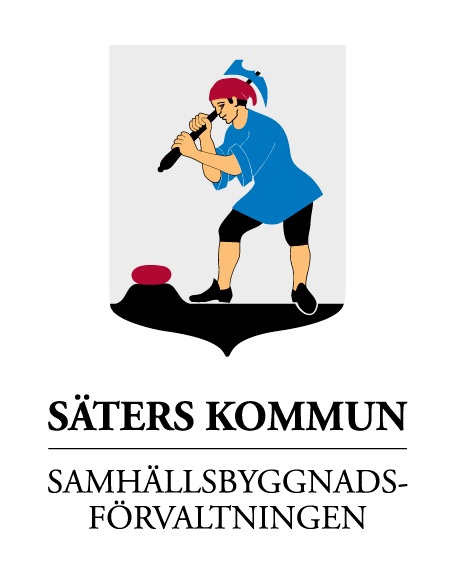 Föreningens namn (ej förkortat)ANSÖKAN OM VERKSAMHETSBIDRAGFÖR ORGANISATIONER OCH FÖRENINGAR SOM ARBETAR MED FUNKTIONSNEDSÄTTNING. 
(Beviljat bidrag utbetalas i februari året efter ansökan - om inte kommunstyrelsen fattar annat beslut)Adress	Postnummer	OrtC/o	Gata/box/postlådaFöreningens kontaktperson i detta ärendeTelefon dagtid (även riktnummer)	Telefon kvällstid (även riktnummer)Postgiro/bankgirokonto	Vilken bankTill ansökan skall bifogas verksamhets-, kassa-, och revisionsberättelse avseende senaste verksamhetsåret.OBS! Föreningsuppgift skall bifogas denna ansökan.UnderskriftAnsökan skall vara samhällsbyggnadsförvaltningen tillhanda senast 31 Maj varje år.DatumMedlemsantal senaste årsskifteAnge datumAntal medlemmar totalt I föreningAntal medlemmar totalt I föreningFörening som bedriver verksamhet i flera kommuner skall här ange antal medlemmar bosatta i Säters kommun.Förening som bedriver verksamhet i flera kommuner skall här ange antal medlemmar bosatta i Säters kommun.Förening som bedriver verksamhet i flera kommuner skall här ange antal medlemmar bosatta i Säters kommun.Ort och datumOrt och datumOrdförande, namnteckningNamnförtydligandeOrt och datumOrt och datumKassör, namnteckningNamnförtydligandePostadressBesöksadressTelefonE-postadressSäters KommunSamhällsbyggnadsförvaltningen
Box 300783 27 SäterRådhusetSäter0225- 55 000Telefax0225- 517 92sbn@sater.se Internetadress www.sater.se